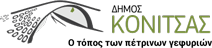 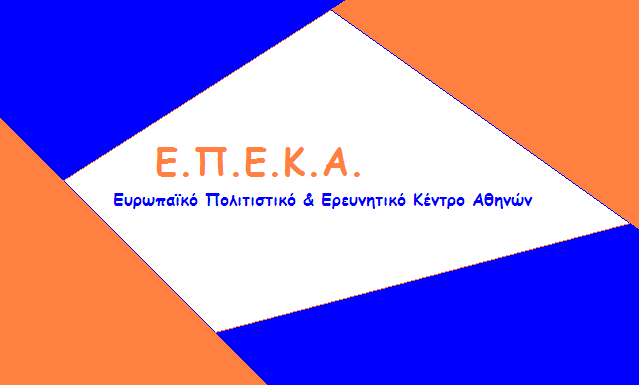 ΑΝΑΚΟΙΝΩΣΗΣας ενημερώνουμε ότι την  Τρίτη 21 & την Τετάρτη 22 Mαϊου  και ώρες              09:00 έως 17:00 θα πραγματοποιηθεί             διανομή Τροφίμων στους δικαιούχους του Κοινωνικού Παντοπωλείου.Για  την παραλαβή των τροφίμων είναι απαραίτητο να έχετε μαζί σας την Αστυνομική Ταυτότητα.Εκ της Δομής του Κοινωνικού Παντοπωλείου.